Слобожанська селищна рада передала гуманітарну допомогу родинам, які переселилися на територію громади, внаслідок активних бойових дій, внаслідок військової агресії відносно нашої країни.Цей вантаж прибув завдяки UNHCR Ukraine - Агентство ООН у справах біженців в Україні (далі -  «UNHCR Ukraine»). В рамках гуманітарної допомоги по міжнародній програмі родини внутрішньо переміщених осіб отримали одяг та теплі ковдри.«У цей тяжкий для України час важливість гуманітарних вантажів зростає. Ми вдячні за допомогу від UNHCR Ukraine. Сподіваємося, що така допомога буде додатковим кроком для досягнення скорішої перемоги нашої країни», - розповів перший заступник селищного голови Ігор Шаповалов.Слобожанська селищна рада виражає вдячність Дніпровській районній раді у отриманні гуманітарної допомоги від «UNHCR Ukraine».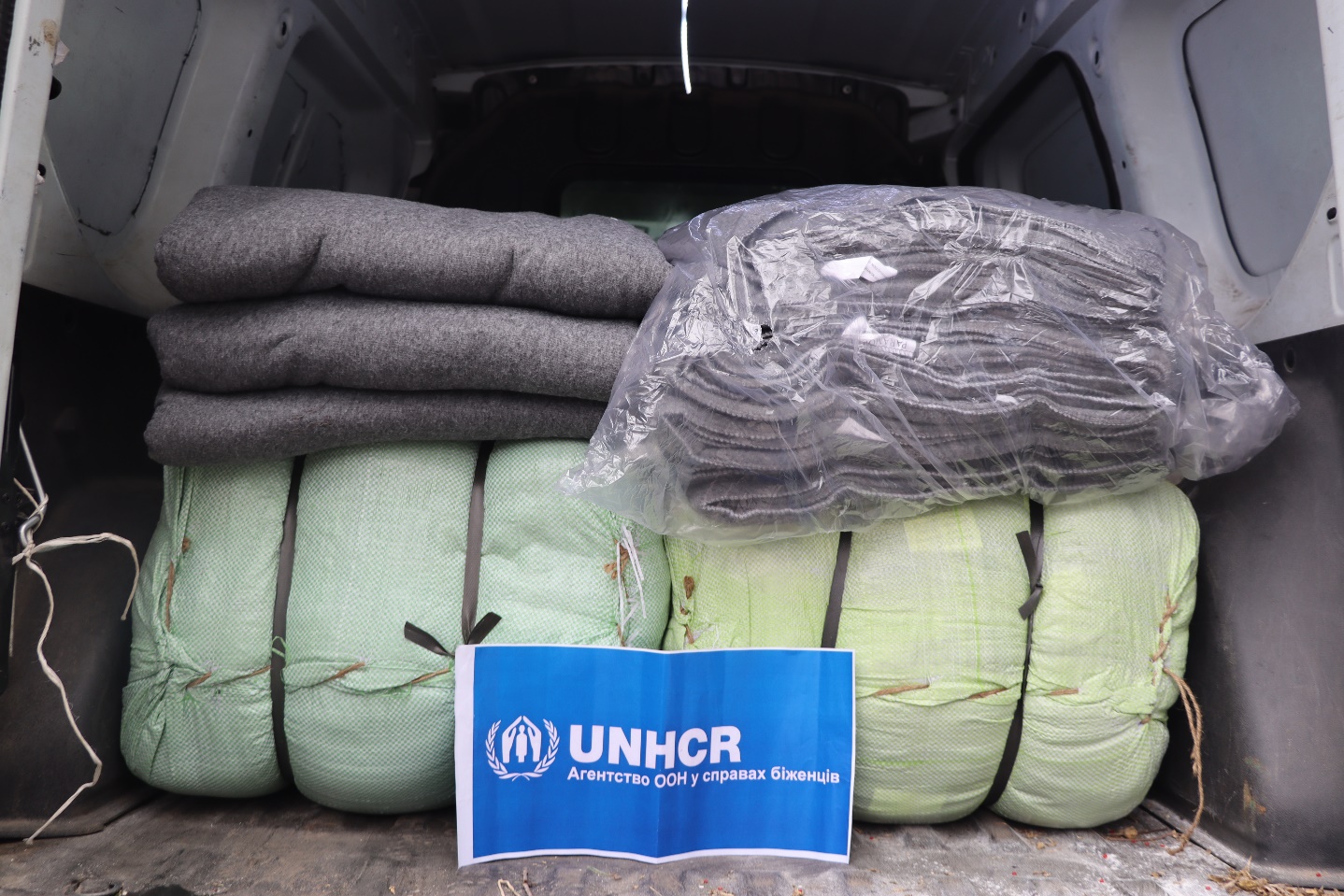 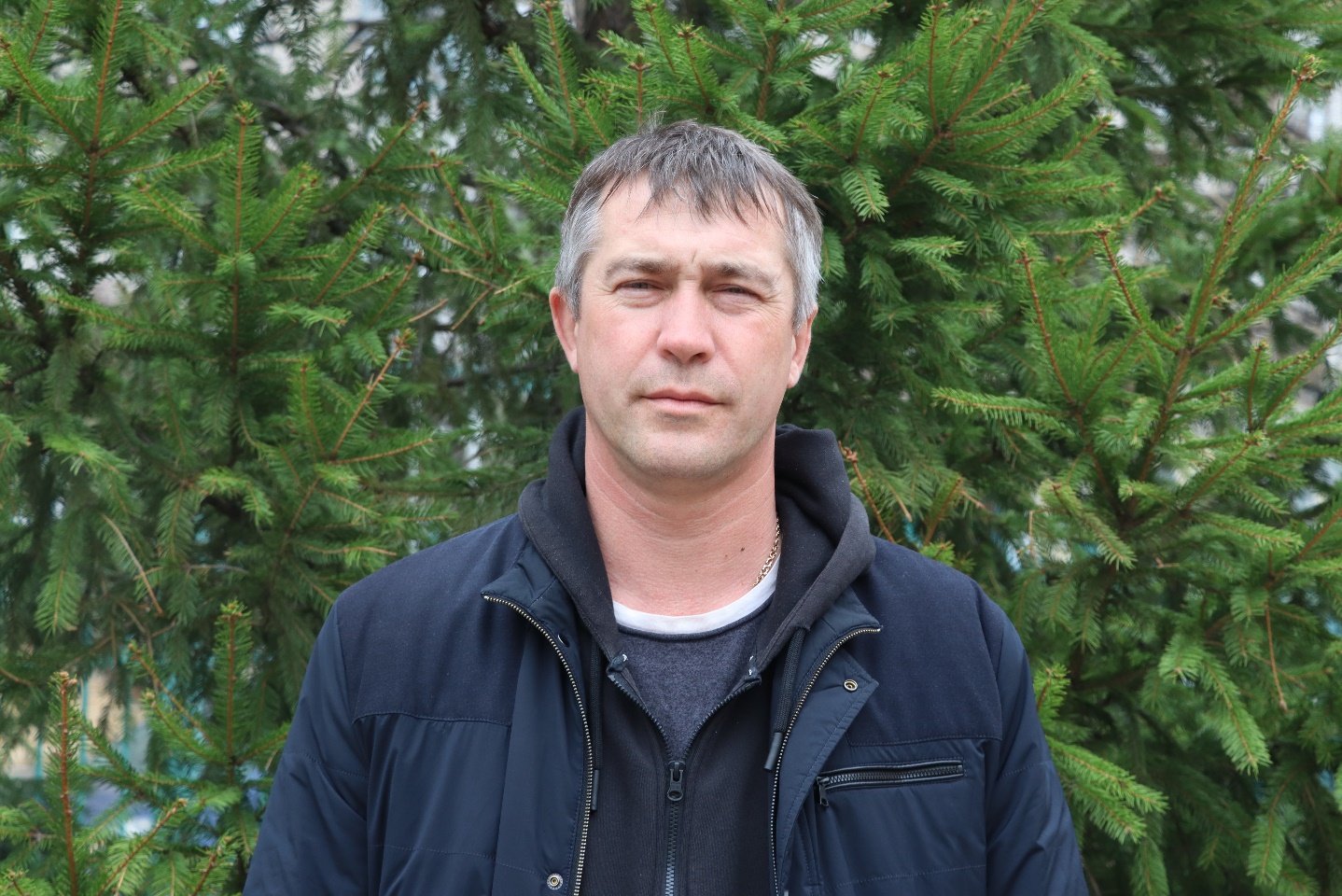 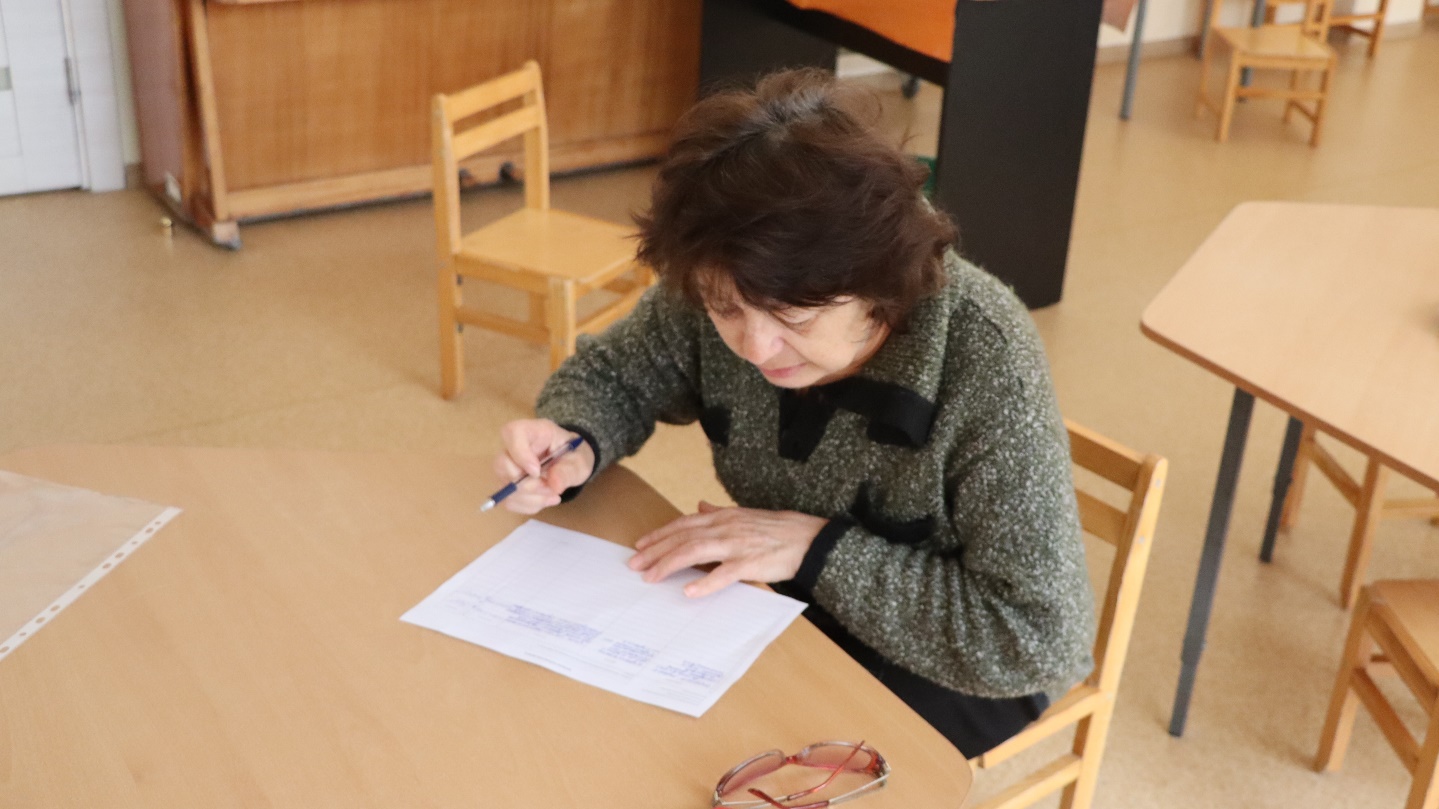 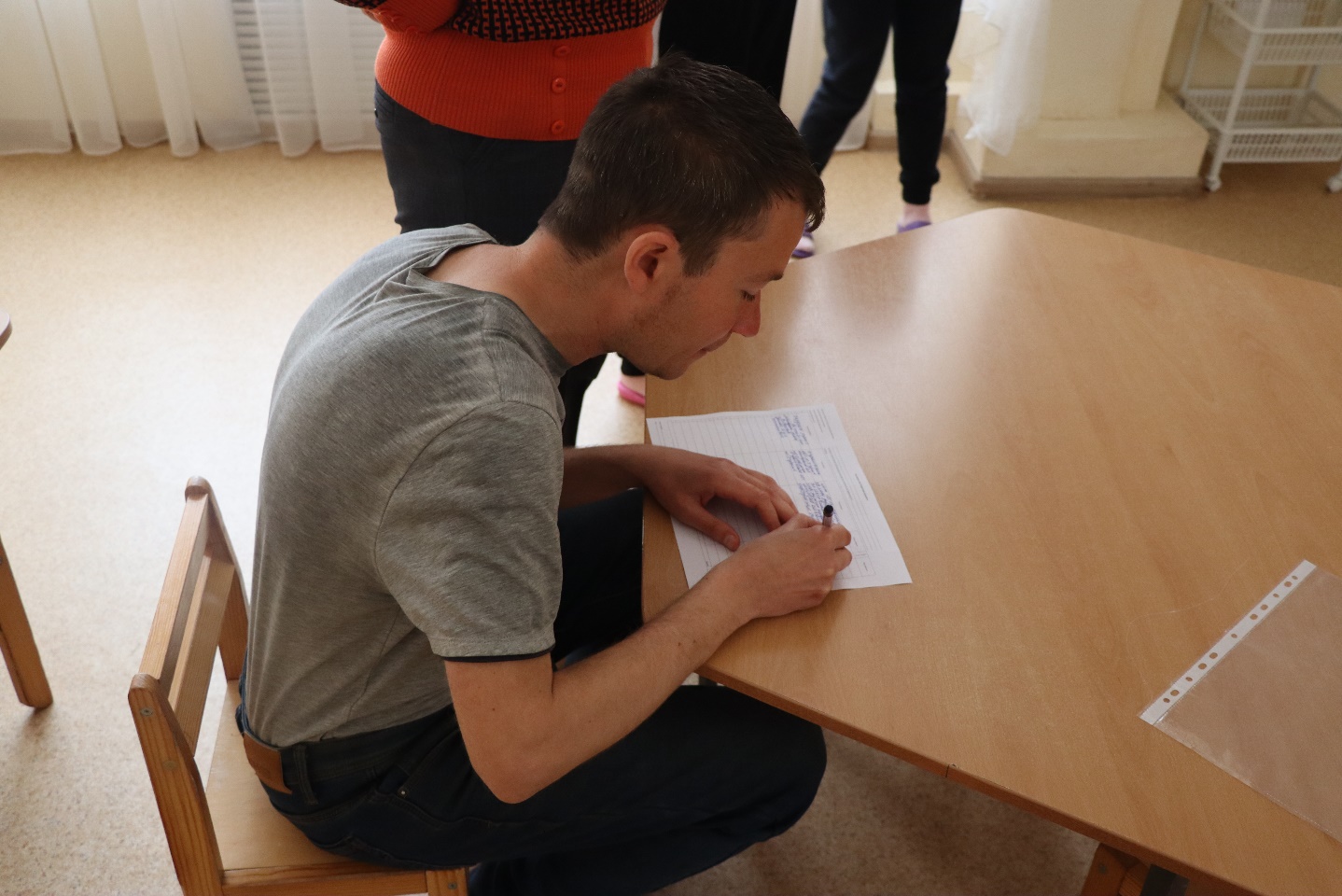 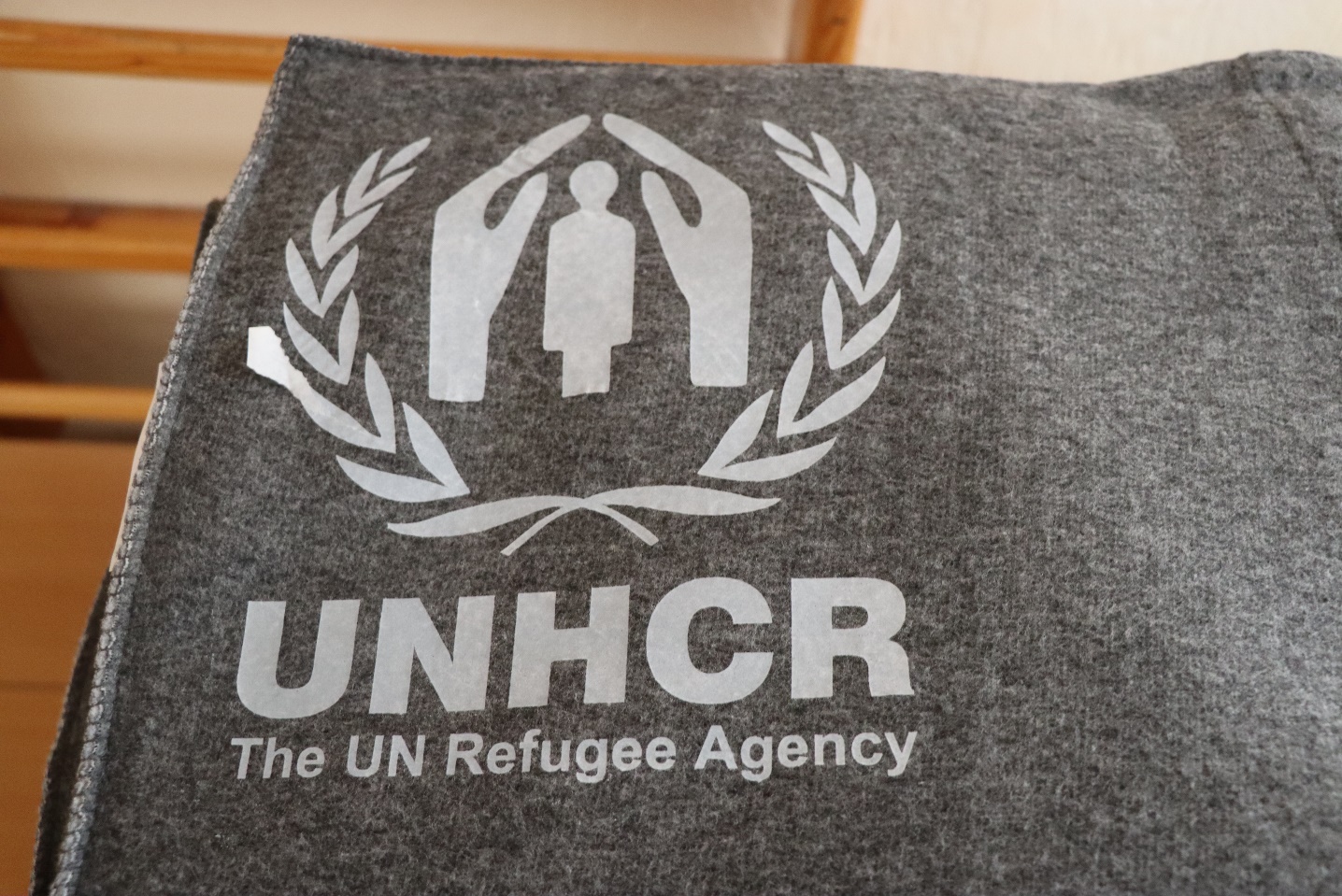 